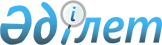 "Қазақстан Республикасы Мәдениет және спорт министрлігінің республикалық мемлекеттік қазыналық кәсіпорындары өндіретін және сататын тауарларға (жұмыстарға, көрсетілетін қызметтерге) бағаларды белгілеу туралы" Қазақстан Республикасы Мәдениет және спорт министрінің 2020 жылғы 15 қыркүйектегі № 254 бұйрығына өзгерістер енгізу туралыҚазақстан Республикасы Мәдениет және спорт министрінің 2022 жылғы 5 шiлдедегi № 182 бұйрығы. Қазақстан Республикасының Әділет министрлігінде 2022 жылғы 12 шiлдеде № 28776 болып тіркелді
      БҰЙЫРАМЫН:
      1. "Қазақстан Республикасы Мәдениет және спорт министрлігінің республикалық мемлекеттік қазыналық кәсіпорындары өндіретін және сататын тауарларға (жұмыстарға, көрсетілетін қызметтерге) бағаларды белгілеу туралы" Қазақстан Республикасы Мәдениет және спорт министрінің 2020 жылғы 15 қыркүйектегі № 254 бұйрығына (Нормативтік құқықтық актілерді мемлекеттік тіркеу тізілімінде № 21214 болып тіркелген) келесі өзгерістер енгізілсін:
      кіріспе келесі редакцияда жазылсын:
      "Мемлекеттік мүлік туралы" Қазақстан Республикасы Заңының 15-бабының 13) тармақшасына сәйкес БҰЙЫРАМЫН:";
      1-тармақ келесі редакцияда жазылсын:
      "1. Осы бұйрыққа:
      1) 1-қосымшаға сәйкес "Абай атындағы Қазақ ұлттық опера және балет театры" республикалық мемлекеттік қазыналық кәсіпорны;
      2) 2-қосымшаға сәйкес "Мұхтар Әуезов атындағы Қазақ ұлттық драма театры" республикалық мемлекеттік қазыналық кәсіпорны;
      3) 3-қосымшаға сәйкес "Михаил Лермонтов атындағы Ұлттық орыс драма театры" республикалық мемлекеттік қазыналық кәсіпорны;
      4) 4-қосымшаға сәйкес "Ғабит Мүсірепов атындағы Қазақ мемлекеттік академиялық балалар мен жасөспірімдер театры" республикалық мемлекеттік қазыналық кәсіпорны;
      5) 5-қосымшаға сәйкес "Наталия Сац атындағы Орыс мемлекеттік академиялық балалар мен жасөспірімдер театры" республикалық мемлекеттік қазыналық кәсіпорны;
      6) 6-қосымшаға сәйкес "Республикалық мемлекеттік академиялық корей музыкалық комедия театры" республикалық мемлекеттік қазыналық кәсіпорны;
      7) 7-қосымшаға сәйкес "Құдыс Қожамияров атындағы республикалық мемлекеттік академиялық ұйғыр музыкалық комедия театры" республикалық мемлекеттік қазыналық кәсіпорны;
      8) 8-қосымшаға сәйкес "Республикалық академиялық неміс драма театры" республикалық мемлекеттік қазыналық кәсіпорны;
      9) 9-қосымшаға сәйкес "Жамбыл атындағы Қазақ мемлекеттік филармониясы" республикалық мемлекеттік қазыналық кәсіпорны;
      10) 10-қосымшаға сәйкес "Құрманғазы атындағы Қазақ ұлттық халық аспаптар оркестрі" республикалық мемлекеттік қазыналық кәсіпорны;
      11) 11-қосымшаға сәйкес "Қазақстан Республикасының "Салтанат" мемлекеттік би ансамблі" республикалық мемлекеттік қазыналық кәсіпорны;
      12) 12-қосымшаға сәйкес "Қазақстан Республикасының мемлекеттік академиялық би театры" республикалық мемлекеттік қазыналық кәсіпорны;
      13) 13-қосымшаға сәйкес "Қазақстан Камератасы" классикалық музыка ансамблі" республикалық мемлекеттік қазыналық кәсіпорны;
      14) 14-қосымшаға сәйкес "Роза Бағланова атындағы "Қазақконцерт" мемлекеттік концерттік ұйымы" республикалық мемлекеттік қазыналық кәсіпорны;
      15) 15-қосымшаға сәйкес "Қазақстан Республикасының Ұлттық музейі" республикалық мемлекеттік қазыналық кәсіпорны;
      16) 16-қосымшаға сәйкес "Қазақстан Республикасының мемлекеттік орталық музейі" республикалық мемлекеттік қазыналық кәсіпорны;
      17) 17-қосымшаға сәйкес "Әбілхан Қастеев атындағы Қазақстан Республикасының мемлекеттік өнер музейі" республикалық мемлекеттік қазыналық кәсіпорны;
      18) 18-қосымшаға сәйкес "Сирек кездесетін қияқты саз аспаптарының мемлекеттік коллекциясы" республикалық мемлекеттік қазыналық кәсіпорны;
      19) 19-қосымшаға сәйкес "Мәдениеттерді жақындастыру орталығы" мемлекеттік музейі" республикалық мемлекеттік қазыналық кәсіпорны;
      20) 20-қосымшаға сәйкес "Ордабасы" ұлттық тарихи-мәдени қорығы" республикалық мемлекеттік қазыналық кәсіпорны;
      21) 21-қосымшаға сәйкес "Берел" мемлекеттік тарихи-мәдени музей-қорығы" республикалық мемлекеттік қазыналық кәсіпорны;
      22) 22-қосымшаға сәйкес "Есік" мемлекеттік тарихи-мәдени музей-қорығы" республикалық мемлекеттік қазыналық кәсіпорны;
      23) 23-қосымшаға сәйкес "Отырар" мемлекеттік археологиялық музей-қорығы" республикалық мемлекеттік қазыналық кәсіпорны;
      24) 24-қосымшаға сәйкес "Ұлытау" ұлттық тарихи-мәдени және табиғи музей-қорығы" республикалық мемлекеттік қазыналық кәсіпорны;
      25) 25-қосымшаға сәйкес "Әзірет Сұлтан" мемлекеттік тарихи-мәдени музей-қорығы" республикалық мемлекеттік қазыналық кәсіпорны;
      26) 26-қосымшаға сәйкес "Абайдың "Жидебай-Бөрілі" мемлекеттік тарихи-мәдени және әдеби-мемориалдық музей-қорығы" республикалық мемлекеттік қазыналық кәсіпорны;
      27) 27-қосымшаға сәйкес "Ежелгі Тараз ескерткіштері" мемлекеттік тарихи-мәдени музей-қорығы" республикалық мемлекеттік қазыналық кәсіпорны;
      28) 28-қосымшаға сәйкес "Таңбалы" мемлекеттік тарихи-мәдени және табиғи музей-қорығы" республикалық мемлекеттік қазыналық кәсіпорны;
      29) 29-қосымшаға сәйкес "Сарайшық" мемлекеттік тарихи-мәдени музей-қорығы" республикалық мемлекеттік қазыналық кәсіпорны;
      30) 30-қосымшаға сәйкес "Ботай" мемлекеттік тарихи-мәдени музей-қорығы" республикалық мемлекеттік қазыналық кәсіпорны;
      31) 31-қосымшаға сәйкес "Бозоқ" мемлекеттік тарихи-мәдени музей-қорығы" республикалық мемлекеттік қазыналық кәсіпорны;
      32) 32-қосымшаға сәйкес "Петр Чайковский атындағы Алматы музыкалық колледжі" республикалық мемлекеттік қазыналық кәсіпорны;
      33) 33-қосымшаға сәйкес "Жүсіпбек Елебеков атындағы республикалық эстрадалық-цирк колледжі" республикалық мемлекеттік қазыналық кәсіпорны;
      34) 34-қосымшаға сәйкес "Александр Селезнев атындағы Алматы хореографиялық училищесі" республикалық мемлекеттік қазыналық кәсіпорны;
      35) 35-қосымшаға сәйкес "Орал Таңсықбаев атындағы Алматы сәндік-қолданбалы өнер колледжі" республикалық мемлекеттік қазыналық кәсіпорны;
      36) 36-қосымшаға сәйкес "Қалибек Қуанышбаев атындағы мемлекеттік академиялық қазақ музыкалық драма театры" республикалық мемлекеттік қазыналық кәсіпорны өндіретін және сататын тауарларға (жұмыстарға, көрсетілетін қызметтерге) бағалар белгіленсін.";
      көрсетілген бұйрыққа 1-қосымша осы бұйрыққа 1-қосымшаға сәйкес жаңа редакцияда жазылсын;
      көрсетілген бұйрыққа 2-қосымша осы бұйрыққа 2-қосымшаға сәйкес жаңа редакцияда жазылсын;
      көрсетілген бұйрыққа 3-қосымша осы бұйрыққа 3-қосымшаға сәйкес жаңа редакцияда жазылсын;
      көрсетілген бұйрыққа 4-қосымша осы бұйрыққа 4-қосымшаға сәйкес жаңа редакцияда жазылсын;
      көрсетілген бұйрыққа 5-қосымша осы бұйрыққа 5-қосымшаға сәйкес жаңа редакцияда жазылсын;
      көрсетілген бұйрыққа 6-қосымша осы бұйрыққа 6-қосымшаға сәйкес жаңа редакцияда жазылсын;
      көрсетілген бұйрыққа 7-қосымша осы бұйрыққа 7-қосымшаға сәйкес жаңа редакцияда жазылсын;
      көрсетілген бұйрыққа 8-қосымша осы бұйрыққа 8-қосымшаға сәйкес жаңа редакцияда жазылсын;
      көрсетілген бұйрыққа 9-қосымша осы бұйрыққа 9-қосымшаға сәйкес жаңа редакцияда жазылсын;
      көрсетілген бұйрыққа 10-қосымшада:
      тақырыбы мынадай редакцияда жазылсын:
      "Құрманғазы атындағы Қазақ ұлттық халық аспаптар оркестрі" республикалық мемлекеттік қазыналық кәсіпорны өндіретін және сататын тауарларға (жұмыстарға, көрсетілетін қызметтерге) бағалар";
      көрсетілген бұйрыққа 14-қосымша осы бұйрыққа 10-қосымшаға сәйкес жаңа редакцияда жазылсын;
      көрсетілген бұйрыққа 17-қосымшада:
      тақырыбы мынадай редакцияда жазылсын:
      "Әбілхан Қастеев атындағы Қазақстан Республикасының мемлекеттік өнер музейі" республикалық мемлекеттік қазыналық кәсіпорны өндіретін және сататын тауарларға (жұмыстарға, көрсетілетін қызметтерге) бағалар";
      көрсетілген бұйрыққа 21-қосымшада:
      тақырыбы мынадай редакцияда жазылсын:
      "Берел" мемлекеттік тарихи-мәдени музей-қорығы" республикалық мемлекеттік қазыналық кәсіпорны өндіретін және сататын тауарларға (жұмыстарға, көрсетілетін қызметтерге) бағалар";
      көрсетілген бұйрыққа 22-қосымшада:
      тақырыбы мынадай редакцияда жазылсын:
      "Есік" мемлекеттік тарихи-мәдени музей-қорығы" республикалық мемлекеттік қазыналық кәсіпорны өндіретін және сататын тауарларға (жұмыстарға, көрсетілетін қызметтерге) бағалар";
      көрсетілген бұйрыққа 23-қосымшада:
      тақырыбы мынадай редакцияда жазылсын:
      "Отырар" мемлекеттік археологиялық музей-қорығы" республикалық мемлекеттік қазыналық кәсіпорны өндіретін және сататын тауарларға (жұмыстарға, көрсетілетін қызметтерге) бағалар";
      көрсетілген бұйрыққа 24-қосымшада:
      тақырыбы мынадай редакцияда жазылсын:
      "Ұлытау" ұлттық тарихи-мәдени және табиғи музей-қорығы" республикалық мемлекеттік қазыналық кәсіпорны өндіретін және сататын тауарларға (жұмыстарға, көрсетілетін қызметтерге) бағалар";
      көрсетілген бұйрыққа 25-қосымшада:
      тақырыбы мынадай редакцияда жазылсын:
      "Әзірет Сұлтан" мемлекеттік тарихи-мәдени музей-қорығы" республикалық мемлекеттік қазыналық кәсіпорны өндіретін және сататын тауарларға (жұмыстарға, көрсетілетін қызметтерге) бағалар";
      көрсетілген бұйрыққа 26-қосымшада:
      тақырыбы мынадай редакцияда жазылсын:
      "Абайдың "Жидебай-Бөрілі" мемлекеттік тарихи-мәдени және әдеби-мемориалдық музей-қорығы" республикалық мемлекеттік қазыналық кәсіпорны өндіретін және сататын тауарларға (жұмыстарға, көрсетілетін қызметтерге) бағалар";
      көрсетілген бұйрыққа 27-қосымшада:
      тақырыбы мынадай редакцияда жазылсын:
      "Ежелгі Тараз ескерткіштері" мемлекеттік тарихи-мәдени музей-қорығы республикалық мемлекеттік қазыналық кәсіпорны өндіретін және сататын тауарларға (жұмыстарға, көрсетілетін қызметтерге) бағалар";
      көрсетілген бұйрыққа 28-қосымшада:
      тақырыбы мынадай редакцияда жазылсын:
      "Таңбалы" мемлекеттік тарихи-мәдени және табиғи музей-қорығы" республикалық мемлекеттік қазыналық кәсіпорны өндіретін және сататын тауарларға (жұмыстарға, көрсетілетін қызметтерге) бағалар";
      көрсетілген бұйрыққа 29-қосымшада:
      тақырыбы мынадай редакцияда жазылсын:
      "Сарайшық" мемлекеттік тарихи-мәдени музей-қорығы" республикалық мемлекеттік қазыналық кәсіпорны өндіретін және сататын тауарларға (жұмыстарға, көрсетілетін қызметтерге) бағалар";
      көрсетілген бұйрыққа 31-қосымшада:
      тақырыбы мынадай редакцияда жазылсын:
      "Бозоқ" мемлекеттік тарихи-мәдени музей-қорығы" республикалық мемлекеттік қазыналық кәсіпорны өндіретін және сататын тауарларға (жұмыстарға, көрсетілетін қызметтерге) бағалар";
      көрсетілген бұйрыққа 32-қосымшада:
      тақырыбы мынадай редакцияда жазылсын:
      "Петр Чайковский атындағы Алматы музыкалық колледжі" республикалық мемлекеттік қазыналық кәсіпорны өндіретін және сататын тауарларға (жұмыстарға, көрсетілетін қызметтерге) бағалар";
      көрсетілген бұйрыққа 33-қосымшада:
      тақырыбы мынадай редакцияда жазылсын:
      "Жүсіпбек Елебеков атындағы республикалық эстрадалық-цирк колледжі" республикалық мемлекеттік қазыналық кәсіпорны өндіретін және сататын тауарларға (жұмыстарға, көрсетілетін қызметтерге) бағалар";
      көрсетілген бұйрыққа 34-қосымшада:
      тақырыбы мынадай редакцияда жазылсын:
      "Александр Селезнев атындағы Алматы хореографиялық училищесі" республикалық мемлекеттік қазыналық кәсіпорны өндіретін және сататын тауарларға (жұмыстарға, көрсетілетін қызметтерге) бағалар";
      көрсетілген бұйрыққа 35-қосымшада:
      тақырыбы мынадай редакцияда жазылсын:
      "Орал Таңсықбаев атындағы Алматы сәндік-қолданбалы өнер колледжі" республикалық мемлекеттік қазыналық кәсіпорны өндіретін және сататын тауарларға (жұмыстарға, көрсетілетін қызметтерге) бағалар";
      көрсетілген бұйрыққа 36-қосымша осы бұйрыққа 11-қосымшаға сәйкес жаңа редакцияда жазылсын.
      2. Қазақстан Республикасы Мәдениет және спорт министрлігінің Экономика және қаржы департаменті Қазақстан Республикасы заңнамасында белгіленген тәртіппен:
      1) осы бұйрықты Қазақстан Республикасы Әділет министрлігінде мемлекеттік тіркеуді;
      2) осы бұйрықты күшіне енгеннен кейін Қазақстан Республикасы Мәдениет және спорт министрлігінің интернет-ресурсында орналастыруды;
      3) осы бұйрықпен көзделген іс-шаралар орындалғаннан кейін екі жұмыс күні ішінде Қазақстан Республикасы Мәдениет және спорт министрлігінің Заң қызметі департаментіне іс-шаралардың орындалуы туралы мәліметтерді ұсынуды қамтамасыз етсін.
      3. Осы бұйрықтың орындалуын бақылау жетекшілік ететін Қазақстан Республикасының Мәдениет және спорт вице-министріне жүктелсін.
      4. Осы бұйрық алғашқы ресми жарияланған күнінен кейін күнтізбелік он күн өткен соң қолданысқа енгізіледі. "Абай атындағы Қазақ ұлттық опера және балет театры" республикалық мемлекеттік қазыналық кәсіпорны өндіретін және сататын тауарларға (жұмыстарға, көрсетілетін қызметтерге) бағалар
      Ескерту:
      Қазақстан Республикасы Мәдениет және спорт министрінің міндетін атқарушы 2015 жылғы 29 шілдедегі № 259 "Мемлекеттік мәдениет ұйымдары өткізетін мәдени мәдени-ойын-сауық іс-шараларына мүгедектердің қол жеткізуін қаматамассыз ету" ең төмен әлеуметтік стандартын бекіту туралы" (Нормативтік құқықтық актілерді мемлекеттік тіркеу тізілімінде № 11964 болып тіркелген) бұйрығына сәйкес бірінші және екінші топ мүгедектері мен он сегіз жасқа дейінгі мүгедек балалар көрсетілетін қызметтерді бюджет қаражаты есебінен қолданады, ал үшінші топ мүгедектері көрсетілетін қызметтердің – 50 пайызын төлейді. "Мұхтар Әуезов атындағы Қазақ ұлттық драма театры" республикалық мемлекеттік қазыналық кәсіпорны өндіретін және сататын тауарларға (жұмыстарға, көрсетілетін қызметтерге) бағалар
      Ескерту:
      Қазақстан Республикасы Мәдениет және спорт министрінің міндетін атқарушы 2015 жылғы 29 шілдедегі № 259 "Мемлекеттік мәдениет ұйымдары өткізетін мәдени мәдени-ойын-сауық іс-шараларына мүгедектердің қол жеткізуін қаматамассыз ету" ең төмен әлеуметтік стандартын бекіту туралы" (Нормативтік құқықтық актілерді мемлекеттік тіркеу тізілімінде № 11964 болып тіркелген) бұйрығына сәйкес бірінші және екінші топ мүгедектері мен он сегіз жасқа дейінгі мүгедек балалар көрсетілетін қызметтерді бюджет қаражаты есебінен қолданады, ал үшінші топ мүгедектері көрсетілетін қызметтердің – 50 пайызын төлейді. "Михаил Лермонтов атындағы Ұлттық орыс драма театры" республикалық мемлекеттік қазыналық кәсіпорны өндіретін және сататын тауарларға (жұмыстарға, көрсетілетін қызметтерге) бағалар
      Ескерту: 
      1. Билеттерді көтерме сатып алушыларға билет алуға креслолардың орналасуына байланысты жеңілдік қарастырылған: (кіші зал: А секторы, В секторы, С секторы және үлкен зал: партер, амфитеатр (шығыс), амфитеатр (орталық), амфитеатр (батыс)):
      1) үлкен залға 10 билеттен артық 20%;
      2) үлкен залға 50 билеттен артық 50%;
      3) кіші залға 10 билеттен артық 20%;
      4) кіші залға 12 билеттен артық 50%.
      2. Қазақстан Республикасы Мәдениет және спорт министрінің міндетін атқарушы 2015 жылғы 29 шілдедегі № 259 "Мемлекеттік мәдениет ұйымдары өткізетін мәдени мәдени-ойын-сауық іс-шараларына мүгедектердің қол жеткізуін қаматамассыз ету" ең төмен әлеуметтік стандартын бекіту туралы" (Нормативтік құқықтық актілерді мемлекеттік тіркеу тізілімінде № 11964 болып тіркелген) бұйрығына сәйкес бірінші және екінші топ мүгедектері мен он сегіз жасқа дейінгі мүгедек балалар көрсетілетін қызметтерді бюджет қаражаты есебінен қолданады, ал үшінші топ мүгедектері көрсетілетін қызметтердің – 50 пайызын төлейді. "Ғабит Мүсірепов атындағы Қазақ мемлекеттік академиялық балалар мен жасөспірімдер театры" республикалық мемлекеттік қазыналық кәсіпорны өндіретін және сататын тауарларға (жұмыстарға, көрсетілетін қызметтерге) бағалар
      Ескерту:
      Қазақстан Республикасы Мәдениет және спорт министрінің міндетін атқарушы 2015 жылғы 29 шілдедегі № 259 "Мемлекеттік мәдениет ұйымдары өткізетін мәдени мәдени-ойын-сауық іс-шараларына мүгедектердің қол жеткізуін қаматамассыз ету" ең төмен әлеуметтік стандартын бекіту туралы" (Нормативтік құқықтық актілерді мемлекеттік тіркеу тізілімінде № 11964 болып тіркелген) бұйрығына сәйкес бірінші және екінші топ мүгедектері мен он сегіз жасқа дейінгі мүгедек балалар көрсетілетін қызметтерді бюджет қаражаты есебінен қолданады, ал үшінші топ мүгедектері көрсетілетін қызметтердің – 50 пайызын төлейді. "Наталия Сац атындағы Орыс мемлекеттік академиялық балалар мен жасөспірімдер театры" республикалық мемлекеттік қазыналық кәсіпорны өндіретін және сататын тауарларға (жұмыстарға, көрсетілетін қызметтерге) бағалар
      Ескерту:
      Қазақстан Республикасы Мәдениет және спорт министрінің міндетін атқарушы 2015 жылғы 29 шілдедегі № 259 "Мемлекеттік мәдениет ұйымдары өткізетін мәдени мәдени-ойын-сауық іс-шараларына мүгедектердің қол жеткізуін қаматамассыз ету" ең төмен әлеуметтік стандартын бекіту туралы" (Нормативтік құқықтық актілерді мемлекеттік тіркеу тізілімінде № 11964 болып тіркелген) бұйрығына сәйкес бірінші және екінші топ мүгедектері мен он сегіз жасқа дейінгі мүгедек балалар көрсетілетін қызметтерді бюджет қаражаты есебінен қолданады, ал үшінші топ мүгедектері көрсетілетін қызметтердің – 50 пайызын төлейді. "Республикалық мемлекеттік академиялық корей музыкалық комедия театры" республикалық мемлекеттік қазыналық кәсіпорны өндіретін және сататын тауарларға (жұмыстарға, көрсетілетін қызметтерге) бағалар
      Ескерту:
      Қазақстан Республикасы Мәдениет және спорт министрінің міндетін атқарушы 2015 жылғы 29 шілдедегі № 259 "Мемлекеттік мәдениет ұйымдары өткізетін мәдени мәдени-ойын-сауық іс-шараларына мүгедектердің қол жеткізуін қаматамассыз ету" ең төмен әлеуметтік стандартын бекіту туралы" (Нормативтік құқықтық актілерді мемлекеттік тіркеу тізілімінде № 11964 болып тіркелген) бұйрығына сәйкес бірінші және екінші топ мүгедектері мен он сегіз жасқа дейінгі мүгедек балалар көрсетілетін қызметтерді бюджет қаражаты есебінен қолданады, ал үшінші топ мүгедектері көрсетілетін қызметтердің – 50 пайызын төлейді. "Құдыс Қожамияров атындағы республикалық мемлекеттік академиялық ұйғыр музыкалық комедия театры" республикалық мемлекеттік қазыналық кәсіпорны өндіретін және сататын тауарларға (жұмыстарға, көрсетілетін қызметтерге) бағалар
      Ескерту:
      Қазақстан Республикасы Мәдениет және спорт министрінің міндетін атқарушы 2015 жылғы 29 шілдедегі № 259 "Мемлекеттік мәдениет ұйымдары өткізетін мәдени мәдени-ойын-сауық іс-шараларына мүгедектердің қол жеткізуін қаматамассыз ету" ең төмен әлеуметтік стандартын бекіту туралы" (Нормативтік құқықтық актілерді мемлекеттік тіркеу тізілімінде № 11964 болып тіркелген) бұйрығына сәйкес бірінші және екінші топ мүгедектері мен он сегіз жасқа дейінгі мүгедек балалар көрсетілетін қызметтерді бюджет қаражаты есебінен қолданады, ал үшінші топ мүгедектері көрсетілетін қызметтердің – 50 пайызын төлейді. "Республикалық академиялық неміс драма театры" республикалық мемлекеттік қазыналық кәсіпорны өндіретін және сататын тауарларға (жұмыстарға, көрсетілетін қызметтерге) бағалар
      Ескерту:
      Қазақстан Республикасы Мәдениет және спорт министрінің міндетін атқарушы 2015 жылғы 29 шілдедегі № 259 "Мемлекеттік мәдениет ұйымдары өткізетін мәдени мәдени-ойын-сауық іс-шараларына мүгедектердің қол жеткізуін қаматамассыз ету" ең төмен әлеуметтік стандартын бекіту туралы" (Нормативтік құқықтық актілерді мемлекеттік тіркеу тізілімінде № 11964 болып тіркелген) бұйрығына сәйкес бірінші және екінші топ мүгедектері мен он сегіз жасқа дейінгі мүгедек балалар көрсетілетін қызметтерді бюджет қаражаты есебінен қолданады, ал үшінші топ мүгедектері көрсетілетін қызметтердің – 50 пайызын төлейді. "Жамбыл атындағы Қазақ мемлекеттік филармониясы" республикалық мемлекеттік қазыналық кәсіпорны өндіретін және сататын тауарларға (жұмыстарға, көрсетілетін қызметтерге) бағалар
      Ескерту:
      Қазақстан Республикасы Мәдениет және спорт министрінің міндетін атқарушы 2015 жылғы 29 шілдедегі № 259 "Мемлекеттік мәдениет ұйымдары өткізетін мәдени мәдени-ойын-сауық іс-шараларына мүгедектердің қол жеткізуін қаматамассыз ету" ең төмен әлеуметтік стандартын бекіту туралы" (Нормативтік құқықтық актілерді мемлекеттік тіркеу тізілімінде № 11964 болып тіркелген) бұйрығына сәйкес бірінші және екінші топ мүгедектері мен он сегіз жасқа дейінгі мүгедек балалар көрсетілетін қызметтерді бюджет қаражаты есебінен қолданады, ал үшінші топ мүгедектері көрсетілетін қызметтердің – 50 пайызын төлейді. "Роза Бағланова атындағы "Қазақконцерт" мемлекеттік концерттік ұйымы" республикалық мемлекеттік қазыналық кәсіпорны өндіретін және сататын тауарларға (жұмыстарға, көрсетілетін қызметтерге) бағалар
      Ескерту:
      Қазақстан Республикасы Мәдениет және спорт министрінің міндетін атқарушы 2015 жылғы 29 шілдедегі № 259 "Мемлекеттік мәдениет ұйымдары өткізетін мәдени мәдени-ойын-сауық іс-шараларына мүгедектердің қол жеткізуін қаматамассыз ету" ең төмен әлеуметтік стандартын бекіту туралы" (Нормативтік құқықтық актілерді мемлекеттік тіркеу тізілімінде № 11964 болып тіркелген) бұйрығына сәйкес бірінші және екінші топ мүгедектері мен он сегіз жасқа дейінгі мүгедек балалар көрсетілетін қызметтерді бюджет қаражаты есебінен қолданады, ал үшінші топ мүгедектері көрсетілетін қызметтердің – 50 пайызын төлейді. "Қалибек Қуанышбаев атындағы мемлекеттік академиялық қазақ музыкалық драма театры" республикалық мемлекеттік қазыналық кәсіпорны өндіретін және сататын тауарларға (жұмыстарға, көрсетілетін қызметтерге) бағалар
      Ескерту:
      Қазақстан Республикасы Мәдениет және спорт министрінің міндетін атқарушы 2015 жылғы 29 шілдедегі № 259 "Мемлекеттік мәдениет ұйымдары өткізетін мәдени мәдени-ойын-сауық іс-шараларына мүгедектердің қол жеткізуін қамтамасыз ету" ең төмен әлеуметтік стандартын бекіту туралы" (Нормативтік құқықтық актілерді мемлекеттік тіркеу тізілімінде № 11964 болып тіркелген) бұйрығына сәйкес бірінші және екінші топ мүгедектері мен он сегіз жасқа дейінгі мүгедек балалар көрсетілетін қызметтерді бюджет қаражаты есебінен қолданады, ал үшінші топ мүгедектері көрсетілетін қызметтердің – 50 пайызын төлейді. 
					© 2012. Қазақстан Республикасы Әділет министрлігінің «Қазақстан Республикасының Заңнама және құқықтық ақпарат институты» ШЖҚ РМК
				
      Қазақстан Республикасы Мәдениет және спорт министрі 

Д. Абаев
Қазақстан Республикасы
Мәдениет және спорт министрі
2022 жылғы 5 шілдедегі 
№ 182 Бұйрыққа 
1-қосымшаҚазақстан Республикасы
Мәдениет және спорт министрі
2020 жылғы 15 қыркүйегі 
№ 254 бұйрыққа 
1-қосымша
Р/с №
Тауар (жұмыстың, көрсетілетін қызметтің) атауы
Өлшем бірлігі
Өлшем бірлігінің теңгеге шаққандағы құны
1
Ағымдағы репертуардың опералық спектакліне кіру билеті:
1 билет
1)
партердің 1-2 қатары
1 билет
3 000
2)
амфитеатрдың 1-5 қатары
1 билет
2 500
3)
партердің 3-6 қатары, 8-12 қатары
1 билет
3 500
4)
партердің 7 қатары
1 билет
5 000
5)
партердің 13-18 қатары
1 билет
3 000
6)
балконның 1-4 қатары
1 билет
1 000
7)
№ 1, 3 ложалардың 1-2 қатары
1 билет
1 500
8)
№ 2 ложаның 1-2 қатары
1 билет
2 000
2
Ағымдағы репертуардың балет спектакліне кіру билеті:
1 билет
1)
партердің 1-2 қатары
1 билет
4 500
2)
амфитеатрдың 1-5 қатары
1 билет
3 000
3)
партердің 3-6 қатары, 8-12 қатары
1 билет
4 500
4)
партердің 7 қатары
1 билет
5 000
5)
партердің 13-18 қатары
1 билет
4 000
6)
балконның 1-4 қатары
1 билет
1 500
7)
№ 1, 3 ложалардың 1-2 қатары
1 билет
2 000
8)
№ 2 ложаның 1-2 қатары
1 билет
3 000
3
Опера және балет премьералық спектакліне кіру билеті:
1 билет
1)
партердің 1-2 қатары
1 билет
6 000
2)
амфитеатрдың 1-5 қатары
1 билет
4 000
3)
партердің 3-6 қатары, 8-12 қатары
1 билет
7 500
4)
партердің 7 қатары
1 билет
7 500
5)
партердің 13-18 қатары
1 билет
5 000
6)
балконның 1-4 қатары
1 билет
2 000
7)
№ 1, 3 ложалардың 1-2 қатары
1 билет
3 000
8)
№ 2 ложаның 1-2 қатары
1 билет
3 500
4
Кіші (камералық) залдағы концерттер мен дәрістерге кіру билеті
1 билет
2000
5
Art галереясында (2 қабаттың фойесі) концерттер мен дәрістерге кіру билеті
1 билет
2000
6
Театрдың тұсаукесер шараларына кіру
1 билет
6000
7
Қазақстан Республикасының өңірлері бойынша гастрольдік спектакль мен концерттерге кіру билеті:
1 билет
1)
партердің 1-6 қатары
1 билет
3 000
2)
партердің 7-12 қатары
1 билет
3)
партердің 13-15 қатары
1 билет
4)
балконның 1-2 қатары
1 билет
1 500
8
Бірлескен іс-шараларды өткізу үшін залды ұсыну бойынша қызметтер:
1 іс-шара
1)
заңды тұлғаларға негізгі сахнада
1 іс-шара
3 500 000
2)
заңды тұлғаларға камералық сахнада
1 іс-шара
1 000 000
3)
заңды тұлғаларға Art галереясында (2 қабаттың фойесі)
1 іс-шара
1 200 000
4)
әлеуметтік сектордың заңды тұлғаларына
1 іс-шара
2 000 000
9
Театр қойылымдарына абонементтердің құны:
1 абонемент
1)
балалар аудиториясы үшін
1 абонемент
10 000
2)
мектеп аудиториясы үшін
1 абонемент
3 000
3)
ұлттық мұра репертуарынан
1 абонемент
2 500
4)
отбасылық көру үшін
1 абонемент
10 000
10
Театр музейіне экскурсия:
1 экскурсия
1)
қазақ және орыс тілдерінде (60 минут)
1 экскурсия
2 500
2)
ағылшын тілінде (60 минут)
1 экскурсия
5 000
11
Музей және театр сахнасына саяхат:
1 экскурсия
1)
қазақ және орыс тілдерінде (90 минут)
1 экскурсия
3 000
2)
ағылшын тілінде (90 минут)
1 экскурсия
7 000Бұйрыққа 
2-қосымшаҚазақстан Республикасы
Мәдениет және спорт министрі
2020 жылғы 15 қыркүйегі 
№ 254 бұйрыққа 
2-қосымша
Р/с №
Тауар (жұмыстың, көрсетілетін қызметтің) атауы
Өлшем бірлігі
Өлшем бірлігінің теңгеге шаққандағы құны
1
Үлкен залдағы спектакльге кіру билеті:
1 билет
1)
1-2 қатары аралығы
1 билет
2000
2)
3-5 қатары аралығы
1 билет
1500
3)
6-10 қатары аралығы
1 билет
1000
4)
11-15 қатары аралығы
1 билет
800
5)
1-2 балкон
1 билет
500
2
Кіші залдағы спектакльге кіру билеті:
1 билет
1)
1-5 қатары аралығы
1 билет
1 500
2)
6-10 қатары аралығы
1 билет
1 200
3)
11-13 қатары аралығы
1 билет
500
3
Үлкен залдағы премьералық спектакльге кіру билеті:
1 билет
1)
1-2 қатары аралығы
1 билет
2 500
2)
3-5 қатары аралығы
1 билет
2 000
3)
6-10 қатары аралығы
1 билет
1 500
4)
11-15 қатары аралығы
1 билет
1 000
5)
балконның 1-2 қатары аралығы
1 билет
600
4
Кіші залдағы премьералық спектакльге кіру билеті:
1 билет
1)
1-5 қатары аралығы
1 билет
2 000
2)
6-10 қатары аралығы
1 билет
1 500
3)
11-13 қатары аралығы
1 билет
800
5
Қазақстан Республикасының аймақтары бойынша гастрольдік спектакльдерге кіру билеті:
1 билет
1)
алдыңғы сектор
1 билет
1000
2)
артқы сектор
1 билет
500
6
Бірлескен іс-шараларды өткізу үшін залды ұсыну бойынша қызметтер:
1 іс-шара
1)
үлкен зал
1 іс-шара
1 000 000
2)
кіші зал
1 іс-шара
400 000Бұйрыққа 
3-қосымшаҚазақстан Республикасы
Мәдениет және спорт министрі
2020 жылғы 15 қыркүйегі 
№ 254 бұйрыққа 
3-қосымша
Р/с №
Тауар (жұмыстың, көрсетілетін қызметтің) атауы
Өлшем бірлігі
Өлшем бірлігінің теңгеге шаққандағы құны
1
Үлкен залдағы кешкі спектакльдерге кіру билеті (сейсенбі, сәрсенбі, бейсенбі):
1 билет
1)
партердің 1-8 қатары
1 билет
2 600
2)
амфитеатрдың 1-қатары (орталық)
1 билет
5 000
3)
амфитеатрдың 1-4 қатары
1 билет
2 300
4)
амфитеатрдың 5-7 қатары
1 билет
1 800
5)
амфитеатрдың 8-10 қатары
1 билет
1 500
6)
амфитеатрдың 11 қатары (орталық)
1 билет
1 200
7)
амфитеатрдың 9-11 қатары (батыс, шығыс)
1 билет
500
2
Үлкен залдағы кешкі спектакльдерге кіру билеті (жұма, сенбі, жексенбі):
1 билет
1)
партердің 1-8 қатары
1 билет
3 200
2)
амфитеатрдың 1 қатары (орталық)
1 билет
7 000
3)
амфитеатрдың 1-4 қатары
1 билет
2 700
4)
амфитеатрдың 5-7 қатары
1 билет
2 300
5)
амфитеатрдың 8-10 қатары
1 билет
1 900
6)
амфитеатрдың 11 қатары (орталық)
1 билет
1 400
7)
амфитеатрдың 9-11 қатары (батыс, шығыс)
1 билет
500
3
Үлкен залдағы кешкі премьералық спектакльдерге кіру билеті:
1 билет
1)
партердің 1-8 қатары
1 билет
6 000
2)
амфитеатрдың 1қатары (орталық)
1 билет
7 500
3)
амфитеатрдың 1-4 қатары
1 билет
4 500
4)
амфитеатрдың 5-7 қатары
1 билет
3 500
5)
амфитеатрдың 8-10 қатары
1 билет
2 500
6)
амфитеатрдың 11 қатары
1 билет
1 200
4
Үлкен залдағы "Үлкен гастрольдер" бағдарламасы бойынша кешкі спектакльдерге кіру билеті:
1 билет
1)
партердің 1-8 қатары
1 билет
12 000
2)
амфитеатрдың 1 қатары (орталық)
1 билет
9 000
3)
амфитеатрдың 1-4 қатары
1 билет
7 000
4)
амфитеатрдың 5-7 қатары
1 билет
4 000
5)
амфитеатрдың 8-10 қатары
1 билет
3 000
6)
амфитеатрдың 11 қатары
1 билет
 4 000
5
Қазақстан Республикасының аймақтары бойынша гастрольдік спектакльдерге кіру билеті:
1 билет
1)
ложа
1 билет
7 000
2)
партер
1 билет
4 000
3)
амфитеатр
1 билет
2 500
4)
балкон
1 билет
1 000
6
Үлкен залдағы күндізгі спектакльдерге кіру билеті:
1 билет
1)
партердің 1-8 қатары
1 билет
1 500
2)
амфитеатрдың 1 қатары (орталық)
1 билет
1 500
3)
амфитеатрдың 1-4 қатары
1 билет
1 300
4)
амфитеатрдың 5-11 қатары
1 билет
700
7
Үлкен залдағы күндізгі премьералық спектакльдерге кіру билеті:
1 билет
1)
партердің 1-8 қатары
1 билет
3 000
2)
амфитеатрдың 1 қатары (орталық)
1 билет
3 000
3)
амфитеатрдың 1-4 қатары
1 билет
2 500
4)
амфитеатрдың 5-11 қатары
1 билет
1 500
8
Үлкен залдағы күндізгі жаңажылдық қойылымға кіру билеті:
1 билет
1)
партердің 1-8 қатары
1 билет
2 200
2)
амфитеатрдың 1-8 қатары
1 билет
2 200
9
Кіші залдағы кешкі спектакльдерге кіру билеті, секторлар (А, В,С):
1 билет
1)
А секторының 1, 2 қатары, А,В,С секторының 1 қатары
1 билет
3 500
2)
А секторының 3, 4 қатары, А,В,С секторының 2 қатары
1 билет
3 000
3)
А секторының 5, 6 қатары, А,В,С секторының 3 қатары
1 билет
2 500
10
Кіші залдағы кешкі спектакльдерге кіру билеті, секторлар (А, В, С):
1 билет
1)
А секторының 1, 2 қатары, А,В,С секторының 1 қатары
1 билет
2 500
2)
А секторының 3, 4 қатары, А,В,С секторының 2 қатары
1 билет
2 000
3)
А секторының 5, 6 қатары, А,В,С секторының 3 қатары
1 билет
1 500
11
Кіші залдағы кешкі премьералық спектакльдерге кіру билеті, секторлар (А,В, С):
1 билет
1)
А секторының 1, 2 қатары, А,В,С секторының 1 қатары
1 билет
6 000
2)
А секторының 3, 4 қатары, А,В,С секторының 2 қатары
1 билет
4 000
3)
А секторының 5, 6 қатары, А,В,С секторының 3 қатары
1 билет
3 000
12
Бірлескен іс-шараларды өткізу үшін залды ұсыну бойынша қызметтер:
күніне 1 іс-шара
1)
үлкен зал (дүйсенбі)
күніне 1 іс-шара
400 000
2)
үлкен зал (сейсенбі, сәрсенбі, бейсенбі)
күніне 1 іс-шара
500 000
3)
үлкен зал (жұма, сенбі, жексенбі, мереке күні)
күніне 1 іс-шара
800 000
4)
кіші зал
күніне 1 іс-шара
300 000
13
Бірлескен іс-шараларды өткізу үшін залды ұсыну бойынша қызметтер:
күніне 2 іс-шара
1)
үлкен зал (дүйсенбі)
күніне 2 іс-шара
600 000
2)
үлкен зал (сейсенбі, сәрсенбі, бейсенбі)
күніне 2 іс-шара
700 000
3)
үлкен зал (жұма, сенбі, жексенбі, мереке күні)
күніне 2 іс-шара
1 000 000
4)
кіші зал
күніне 2 іс-шара
450 000Бұйрыққа 
4-қосымшаҚазақстан Республикасы
Мәдениет және спорт министрі
2020 жылғы 15 қыркүйегі 
№ 254 бұйрыққа 
4-қосымша
Р/с №
Тауар (жұмыстың, көрсетілетін қызметтің) атауы
Өлшем бірлігі
Өлшем бірлігінің теңгеге шаққандағы құны
1
Кешкі спектакльдерге кіру билеті:
1 билет
1)
1-2 қатарлар
1 билет
2 000
2)
3-4 қатарлар
1 билет
2 000
3)
5-8 қатарлар
1 билет
800
4)
9-15 қатарлар
1 билет
600
5)
балконның 1-6 қатарлары
1 билет
600
2
Күндізгі спектакльдерге кіру билеті:
1 билет
1)
1-15 қатарлар
1 билет
1 500
2)
балконның 1-6 қатарлары
1 билет
400
3
Кешкі премьералық спектакльдерге кіру билеті:
1 билет
1)
1-3 қатарлар
1 билет
2 500
2)
4-6 қатарлар
1 билет
2 500
3)
7-15 қатарлар
1 билет
1 000
4)
балконның 1-6 қатарлары
1 билет
1 000
4
Балалар мен жасөспірімдерге арналған спектакльдерге кіру билеті:
1 билет
1)
1-2 қатарлар
1 билет
1 000
2)
3-15 қатарлар
1 билет
1 000
3)
балконның 1-6 қатарлары
1 билет
800
5
Жаңа жылдық қойылымдарға кіру билеті:
1 билет
1)
1-15 қатарлар
1 билет
2 000
6
Мектеп жасындағы балалар мен мен студенттерге репертуардан тыс ұйымдастырылған спектакльдерге кіру билеті:
1 билет
1)
1-15 қатарлар
1 билет
1 000
2)
Балконның 1-6 қатарлары
1 билет
800
7
Алматы қаласы мен оған іргелес маңай бойынша көшпелі спектакльдерге кіру билеті:
1 билет
1)
күндізгі спектакльдер:
1 билет
қалада
1 билет
1 000
ауылдық жерде
1 билет
800
2)
кешкі спектакльдер
1 билет
1 000
8
Қазақстан Республикасының аймақтары бойынша гастрольдік спектакльдерге кіру билеті:
1 билет
1)
күндізгі спектакльдер:
1 билет
алдыңғы сектор
1 билет
1 000
артқы сектор
1 билет
1 000
2)
кешкі спектакльдер:
1 билет
алдыңғы сектор
1 билет
2 000
ортаңғы сектор
1 билет
1 500
артқы сектор
1 билет
1 000
9
Бірлескен іс-шараларды өткізу үшін залды ұсыну бойынша қызметтер:
1 іс-шара
1)
зал (474 орын)
1 сағат
220 000
2)
зал (474 орын)
1 күнтізбелік күн
900 000Бұйрыққа 
5-қосымшаҚазақстан Республикасы
Мәдениет және спорт министрі
2020 жылғы 15 қыркүйегі 
№ 254 бұйрыққа 
5-қосымша
Р/с №
Тауар (жұмыстың, көрсетілетін қызметтің) атауы
Өлшем бірлігі
Өлшем бірлігінің теңгеге шаққандағы құны
1
Тарихи сахнадағы күндізгі спектакльдерге кіру билеті:
1 билет
1)
партердің 1-9 қатары
1 билет
2 000
2)
амфитеатрдың 10 қатары
1 билет
2 000
3)
амфитеатрдың 11-18 қатары
1 билет
1 500
4)
балконның 1-5 қатары
1 билет
600
2
Тарихи сахнадағы кешкі спектакльдерге кіру билеті:
1 билет
1)
партердің 1-5 қатарлары
1 билет
4 000
2)
партердің 6-9 қатарлары
1 билет
3 500
3)
амфитеатрдың 10 қатары
1 билет
4 000
4)
амфитеатрдың 11-18 қатары
1 билет
2 500
5)
балконның 1-5 қатары
1 билет
600
3
Тарихи сахнадағы премьералық спектакльдерге кіру билеті:
1 билет
1)
партердің 1-5 қатары
1 билет
7 000
2)
партердің 6-9 қатары
1 билет
5 000
3)
амфитеатрдың 10 қатары
1 билет
7 000
4)
амфитеатрдың 11-18 қатары
1 билет
3 000
5)
балконның 1-5 қатары
1 билет
600
4
Тарихи сахнадағы жаңа жылдық қойылымдарға кіру билеті:
1 билет
1)
партердің 1-5 қатары
1 билет
2 500
2)
партердің 6-9 қатары
1 билет
2 000
3)
амфитеатрдың 10 қатары
1 билет
2 500
4)
амфитеатрдың 11-18 қатары
1 билет
1 800
5
Камералық сахнадағы кешкі спектакльдерге кіру билеті:
1 билет
1)
1-7 қатарлар
1 билет
4 500
6
Қазақстан Республикасының аймақтары бойынша гастрольдік спектакльдерге кіру билеті:
1 билет
1)
күндізгі спектакльдер:
1 билет
ложа
1 билет
5 000
балкон
1 билет
800
партердің 1-10 қатары
1 билет
3 000
партердің 11-18 қатары
1 билет
2 500
балкон
1 билет
600
2)
кешкі спектакльдер:
1 билет
ложа
1 билет
7 000
балкон
1 000
7
Бірлескен іс-шараны өткізу үшін залды ұсыну бойынша қызметтер:
1 күнтізбелік күн
1)
тарихи сахна
1 күнтізбелік күн
1 000 000
2)
камералық сахна
1 күнтізбелік күн
500 000Бұйрыққа 
6-қосымшаҚазақстан Республикасы
Мәдениет және спорт министрі
2020 жылғы 15 қыркүйегі 
№ 254 бұйрыққа 
6-қосымша
Р/с №
Тауар (жұмыстың, көрсетілетін қызметтің) атауы
Өлшем бірлігі
Өлшем бірлігінің теңгеге шаққандағы құны
1
Күндізгі спектакльдерге кіру билеті:
1 билет
1)
1-2 қатары
1 билет
2 000
2)
3-5 қатары
1 билет
1 500
3)
5-13 қатары
1 билет
1 000
2
Кешкі спектакльдерге кіру билеті:
1 билет
1)
1-2 қатары
1 билет
2 500
2)
3-5 қатары
1 билет
2 000
3)
5-13 қатары
1 билет
1 000
3
Премьералық спектакльдерге кіру билеті:
1 билет
1)
1-2 қатары
1 билет
3 000
2)
3-5 қатары
1 билет
2 500
3)
5-13 қатары
1 билет
1 000
4
Балаларға арналған спектакльдерге кіру билеті:
1 билет
1)
1-2 қатары
1 билет
1 500
2)
3-5 қатары
1 билет
1 000
3)
5-13 қатары
1 билет
800
5
Қазақстан Республикасының аймақтары бойынша гастрольдік спектакльдерге кіру билеті:
1 билет
1)
Алдыңғы сектор
1 билет
1 000
2)
Артқы сектор
1 билет
500
6
Сахналық-қойылым іс-шараларын бірлесіп өткізу (концерт, фестиваль, шығармашылық кеш):
1 іс-шара
1)
1-4 сағат
1 іс-шара
200 000
2)
4 сағаттан жоғары
1 іс-шара
500 000Бұйрыққа 
7-қосымшаҚазақстан Республикасы
Мәдениет және спорт министрі
2020 жылғы 15 қыркүйегі 
№ 254 бұйрыққа 
7-қосымша
Р/с №
Тауар (жұмыстың, көрсетілетін қызметтің) атауы
Өлшем бірлігі
Өлшем бірлігінің теңгеге шаққандағы құны
1
Күндізгі спектакльдерге кіру билеті:
1 билет
1)
1-2 қатары
1 билет
500
2)
3-9 қатары
1 билет
300
3)
10-13 қатары
1 билет
200
4)
балконның 1-2 қатары
1 билет
200
5)
лоджия
1 билет
200
2
Кешкі спектакльдерге кіру билеті:
1 билет
1)
1-2 қатары
1 билет
1 000
2)
3-6 қатары
1 билет
1 500
3)
7-9 қатары
1 билет
1 000
4)
10-13 қатары
1 билет
1 000
5)
балконның 1-2 қатары
1 билет
800
6)
лоджия
1 билет
800
3
Премьералық спектакльдерге кіру билеті:
1 билет
1)
1-2 қатары
1 билет
1 000
2)
3-6 қатары
1 билет
1 500
3)
7-9 қатары
1 билет
1 000
4)
10-13 қатары
1 билет
1 000
5)
балконның 1-2 қатары
1 билет
800
6)
лоджия
1 билет
800
4
Жаңа жылдық көрсетілімдерге кіру билеті:
1 билет
1)
1-4 қатары
1 билет
3 000
2)
5-6 қатары
1 билет
5 000
3)
7-8 қатары
1 билет
4 000
4)
9-13 қатары
1 билет
2 000
5)
балконның 1-2 қатары
1 билет
2 000
6)
лоджия
1 билет
2 000
5
Қазақстан Республикасының аймақтары бойынша гастрольдік спектакльдерге кіру билеті:
1 билет
1)
ересектерге
1 билет
1 500
2)
студенттер мен зейнеткерлерге (растайтын құжаттарды ұсынған кезде)
1 билет
600
3)
балаларға
1 билет
200
6
Бірлескен іс-шараны өткізу үшін залды ұсыну бойынша қызметтер (355 отырғызу орны)
1 сағат
150 000
7
Бірлескен іс-шараларды өткізу үшін фойені ұсыну бойынша қызметтер
1 сағат
50 000Бұйрыққа 
8-қосымшаҚазақстан Республикасы
Мәдениет және спорт министрі
2020 жылғы 15 қыркүйегі 
№ 254 бұйрыққа 
8-қосымша
Р/с №
Тауар (жұмыстың, көрсетілетін қызметтың) атауы
Өлшем бірлігі
Өлшем бірлігінің теңгеге шаққандағы құны
1
Премьералық спектакльдерге кіру билеті:
1 билет
1)
ересектерге
1 билет
3 000
2)
студенттер мен зейнеткерлерге (растайтын құжаттарды ұсынған кезде)
1 билет
1 500
2
Кешкі спектакльдерге кіру билеті:
1 билет
1)
ересектерге
1 билет
2 000
2)
студенттер мен зейнеткерлерге (растайтын құжаттарды ұсынған кезде)
1 билет
1 000
3
Көрерменнің сұранысы жоғары спектакль:
1 билет
1)
студенттер мен зейнеткерлерге (растайтын құжаттарды ұсынған жадайда)
1 билет
1 500
4
Режиссерлік зертхананың спектакльдеріне кіру билеті:
1)
бағдарламаның ұзақтығы 30 минутқа дейін
1 билет
1 000
2)
бағдарламаның ұзақтығы 30 минутқа дейін және одан астам
1 500
3)
студенттер мен зейнеткерлерге (растайтын құжаттарды ұсынған жағдайда)
1 000
5
Күндізгі спектакльдерге кіру билеті:
1)
бағдарлама ұзақтығы 50 минутқа дейін және одан астам
1 билет
2 000
2)
бағдарлама ұзақтығы 40-50 минут
1 000
6
Театрға кіру билеті:
1)
маусым бойы 4 спектакльге қатысу абонементі
1 абонемент
6 000
7
Бірлескен іс-шараны өткізу үшін залды ұсыну бойынша қызметтер (жабдықтарсыз)
1 сағат
50 000
8
Бірлескен іс-шараны өткізу үшін залды ұсыну бойынша қызметтер (жабдықтармен)
1 сағат
80 000
9
Бірлескен іс-шараны өткізу үшін фойені ұсыну бойынша қызметтер (жабдықтарсыз)
1 сағат
20 000
10
Бірлескен іс-шараны өткізу үшін фойені ұсыну бойынша қызметтер (жабдықтармен)
1 сағат
40 000
11
Бірлескен іс-шараны өткізу үшін сыртқы алаңды ұсыну бойынша қызметтер (жабдықтарсыз)
1 сағат
20 000
12
Бірлескен іс-шараны өткізу үшін сыртқы ұсыну бойынша қызметтер (жабдықтармен)
1 сағат
40 000
13
Қазақстан Республикасының аймақтары бойынша гастрольдік спектакльдерге кіру билеті:
1 билет
1)
жақын сектор
1 билет
2 000
2)
орталық сектор
1 билет
1 500
3)
қашық сектор
1 билет
1 000
4)
балкон
1 билет
700
14
Шет елдерде гастрольдік спектакльдерге кіру билеті:
1 билет
1)
күндізгі спектакльдер:
1 билет
жақын сектор
1 билет
5 000
ортаңғы сектор
1 билет
3 000
қашық сектор
1 билет
2 000
балкон
1 билет
1 000
2)
кешкі спектакльдер:
1 билет
жақын сектор
1 билет
3 000
ортаңғы сектор
1 билет
2 000
қашық сектор
1 билет
1 500
балкон
1 билет
1 000Бұйрыққа 
9-қосымшаҚазақстан Республикасы
Мәдениет және спорт министрі
2020 жылғы 15 қыркүйегі 
№ 254 бұйрыққа 
9-қосымша
Р/с №
Тауар (жұмыстың, көрсетілетін қызметтің) атауы
Өлшем бірлігі
Өлшем бірлігінің теңгеге шаққандағы құны
1
Филармонияның музыкалық мектептерде оқитын балаларға арналған концертіне билеттер
1 билет
1 000
2
Қазақстан Республикасының Мемлекеттік академиялық симфониялық оркестрінің Алматы қаласындағы концертіне кіру билеті:
Қазақстан Республикасының Мемлекеттік академиялық симфониялық оркестрінің Алматы қаласындағы концертіне кіру билеті:
Қазақстан Республикасының Мемлекеттік академиялық симфониялық оркестрінің Алматы қаласындағы концертіне кіру билеті:
1)
партердің 1-9 қатары
1 билет
5 000
2)
амфитеатрдың 10-18 қатары
1 билет
4 000
3)
балконның 1-4 қатары
1 билет
3 000
4)
ложа C, D, E, F
1 билет
3 000
3
Б. Байқадамов атындағы мемлекеттік хор капелласының Алматы қаласындағы концертіне кіру билеті:
Б. Байқадамов атындағы мемлекеттік хор капелласының Алматы қаласындағы концертіне кіру билеті:
Б. Байқадамов атындағы мемлекеттік хор капелласының Алматы қаласындағы концертіне кіру билеті:
1)
партердің 1-9 қатары
1 билет
3 000
2)
амфитеатрдың 10-18қатары
1 билет
2 000
3)
балконның 1-4 қатары
1 билет
1 500
4)
ложа C, D, E, F
1 билет
1 500
4
Н.Тлендиев атындағы академиялық фольклорлы-этнографиялық оркестрінің Алматы қаласындағы концертіне кіру билеті:
Н.Тлендиев атындағы академиялық фольклорлы-этнографиялық оркестрінің Алматы қаласындағы концертіне кіру билеті:
Н.Тлендиев атындағы академиялық фольклорлы-этнографиялық оркестрінің Алматы қаласындағы концертіне кіру билеті:
1)
партердің 1-9 қатары
1 билет
3 000
2)
амфитеатрдың 10-18 қатары
1 билет
2 000
3)
балконның 1-4 қатары
1 билет
1 500
4)
ложа C, D, E, F
1 билет
1 500
5
Қазақстан Республикасының Мемлекеттік үрмелі аспаптар оркестрінің Алматы қаласындағы концертіне кіру билеті:
Қазақстан Республикасының Мемлекеттік үрмелі аспаптар оркестрінің Алматы қаласындағы концертіне кіру билеті:
Қазақстан Республикасының Мемлекеттік үрмелі аспаптар оркестрінің Алматы қаласындағы концертіне кіру билеті:
1)
партердің 1-9 қатары
1 билет
4 000
2)
амфитеатрдың 10-18 қатары
1 билет
3 000
3)
балконның 1-4 қатары
1 билет
2 000
4)
ложа C, D, E, F
1 билет
2 000
6
Солистердің Алматы қаласындағы концертіне кіру билеті:
Солистердің Алматы қаласындағы концертіне кіру билеті:
Солистердің Алматы қаласындағы концертіне кіру билеті:
1)
камералық зал
1 билет
2 500
2)
үлкен зал:
1 билет
партердің 1-9 қатары
1 билет
3 000
амфитеатрдың 10-18 қатары
1 билет
2 000
балконның 1-4 қатары
1 билет
1 500
ложа C, D, E, F
1 билет
1 500
7
Ғ.Жұбанова атындағы мемлекеттік ішекті аспаптар квартетінің Алматы қаласындағы концертіне кіру билеті:
Ғ.Жұбанова атындағы мемлекеттік ішекті аспаптар квартетінің Алматы қаласындағы концертіне кіру билеті:
Ғ.Жұбанова атындағы мемлекеттік ішекті аспаптар квартетінің Алматы қаласындағы концертіне кіру билеті:
1)
камералық зал
1 билет
2 500
2)
үлкен зал:
1 билет
партердің 1-9 қатары
1 билет
3 000
амфитеатрдың 10-18қатары
1 билет
2 000
балконның 1-4 қатары
1 билет
1 500
ложа C, D, E, F
1 билет
2 000
8
Үрмелі ағаш аспаптар квинтетінің Алматы қаласындағы концертіне кіру билеті:
Үрмелі ағаш аспаптар квинтетінің Алматы қаласындағы концертіне кіру билеті:
Үрмелі ағаш аспаптар квинтетінің Алматы қаласындағы концертіне кіру билеті:
1)
камералық зал
1 билет
2 500
2)
үлкен зал:
1 билет
партердің 1-9 қатары
1 билет
3 000
амфитеатрдың 10-18 қатары
1 билет
2 000
балконның 1-4 қатары
1 билет
1 500
ложа C, D, E, F
1 билет
2 000
9
Қазақстан Республикасы Мемлекеттік академиялық симфониялық оркестрінің концерттеріне жылдық абонемент (1 бөлім, 2 бөлім):
Қазақстан Республикасы Мемлекеттік академиялық симфониялық оркестрінің концерттеріне жылдық абонемент (1 бөлім, 2 бөлім):
Қазақстан Республикасы Мемлекеттік академиялық симфониялық оркестрінің концерттеріне жылдық абонемент (1 бөлім, 2 бөлім):
1)
партердің 1-9 қатары
1 абонемент
15 000
2)
амфитеатрдың 10-18 қатары
1 абонемент
15 000
10
Ғ. Жұбанова атындағы мемлекеттік ішекті аспаптар квартетінің абонементі:
Ғ. Жұбанова атындағы мемлекеттік ішекті аспаптар квартетінің абонементі:
Ғ. Жұбанова атындағы мемлекеттік ішекті аспаптар квартетінің абонементі:
1)
партердің 1-9 қатары
1 абонемент
8 000
2)
амфитеатрдың 10-18 қатары
1 абонемент
8 000
11
Оқушыларға арналған абонемент:
Оқушыларға арналған абонемент:
Оқушыларға арналған абонемент:
1)
партердің 1-9 қатары
1 билет
7 000
2)
амфитеатрдың 10-18 қатары
1 билет
7 000
3)
балконның 1-4 қатары
1 билет
6 000
12
Қазақстан Республикасының аймақтары бойынша гастрольдік концерттерге кіру билеті
1 билет
3 000
13
Кіші құрамның бір концерттік нөмірі:
1 концерт
1)
Қазақстан Республикасының Мемлекеттік академиялық симфониялық оркестрі
1 концерт
750 000
2)
Қазақстан Республикасы Мемлекеттік үрмелі аспаптар оркестрі
1 концерт
750 000
3)
Б.Байқадамов атындағы мемлекеттік хор капелласы
1 концерт
600 000
14
Квартеттің бір концерттік нөмірі:
1 концерт
1)
Н.Тлендиев атындағы академиялық фольклорлы-этнографиялық оркестрі
1 концерт
100 000
2)
Б.Байқадамов атындағы мемлекеттік хор капелласы
1 концерт
100 000
15
Ансамбльдің бір концерттік нөмірі:
1 концерт
1)
Н.Тлендиев атындағы академиялық фольклорлы-этнографиялық оркестрі
1 концерт
200 000
2)
Б.Байқадамов атындағы мемлекеттік хор капелласы
1 концерт
200 000
16
Камералық құрамның бір концерттік нөмір:
1 концерт
1)
Н.Тлендиев атындағы академиялық фольклорлы-этнографиялық оркестрі
1 концерт
500 000
2)
Б.Байқадамов атындағы мемлекеттік хор капелласы
1 концерт
300 000
17
Толық құрамның бір концерттік нөмірі:
1 концерт
1)
Қазақстан Республикасының Мемлекеттік академиялық симфониялық оркестрі
1 концерт
1 500 000
2)
Қазақстан Республикасы Мемлекеттік үрмелі аспаптар оркестрі
1 концерт
1 500 000
3)
Б.Байқадамов атындағы мемлекеттік хор капелласы
1 концерт
1 000 000
4)
Н.Тлендиев атындағы академиялық фольклорлы-этнографиялық оркестрі
1 концерт
1 200 000
5)
Ғ. Жұбанова атындағы мемлекеттік ішекті аспаптар квартетінің абонементі (0,5 сағат)
1 концерт
100 000
6)
Ғ. Жұбанова атындағы мемлекеттік ішекті аспаптар квартетінің абонементі (1 сағат)
1 концерт
200 000
7)
үрмелі ағаш аспаптар квинтеті (0,5 сағат)
1 концерт
100 000
8)
үрмелі ағаш аспаптар квинтеті (1 сағат)
1 концерт
200 000
9)
солистер (0,5 сағат)
1 концерт
100 000
10)
солистер (1 сағат)
1 концерт
300 000
18
Сахналық-қойылымдық іс-шараларды бірлесе өткізу (концерт, фестиваль, шығармашылық кеш):
1 іс-шара
1)
1 сағат
1 іс-шара
300 000
2)
2-5 сағат
1 іс-шара
500 000
3)
5-8 сағат
1 іс-шара
800 000
4)
8 сағаттан астам
1 іс-шара
1 200 000Бұйрыққа 
10-қосымшаҚазақстан Республикасы
Мәдениет және спорт министрі
2020 жылғы 15 қыркүйегі 
№ 254 бұйрыққа 
14-қосымша
Р/с №
Тауар (жұмыстың, көрсетілетін қызметтің) атауы
Өлшем бірлігі
Өлшем бірлігінің теңгеге шаққандағы құны
1
Үлкен залдағы концертке кіру билеті:
1 билет
1)
партер, эстрадалық концерт
1 билет
7000
2)
партер, классикалық концерт
1 билет
3000
3)
бельэтаж, эстрадалық концерт,
1 билет
5000
4)
бельэтаж, классикалық концерт
1 билет
2000
5)
балкон, эстрадалық концерт
1 билет
3000
6)
балкон, классикалық концерт,
1 билет
1500
7)
галерея, эстрадалық концерт
1 билет
1500
8)
галерея, классикалық концерт
1 билет
1000
2
Камералық залға кіру билеті:
1 билет
1)
эстрадалық концерт
1 билет
5000
2)
классикалық концерт
1 билет
3000
3)
вокалдық-аспаптық концерт
1 билет
3000
4)
халықтық-фольклорық концерт
1 билет
2000
5)
театралдық қойылымдар
1 билет
2000
3
Бірлескен іс-шараларды өткізу үшін 3 500 орынға арналған концерт залын бір тәулікке ұсыну бойынша қызмет (гримерлік бөлмені қамтамасыз етумен)
1 күнтізбелік күн
2 400 000
4
Бірлескен іс-шараларды өткізу үшін 2 750 орынға арналған концерт залын бір тәулікке ұсыну бойынша қызмет (гримерлік бөлмені қамтамасыз етумен)
1 күнтізбелік күн
2 000 000
5
Бірлескен іс-шараларды өткізу үшін 1 800 орынға арналған концерт залын бір тәулікке ұсыну бойынша қызмет (гримерлік бөлмені қамтамасыз етумен)
1 күнтізбелік күн
1 800 000
6
Бірлескен іс-шараларды өткізу үшін 1 500 орынға арналған концерт залын ұсыну бойынша қызмет (гримерлік бөлмені қамтамасыз етумен )
1 күнтізбелік күн
1 500 000
7
Бірлескен іс-шараларды өткізу үшін 3 500 орынға арналған концерт залын ұсыну бойынша қызмет (гримерлік бөлмені қамтамасыз етумен )
1 күнтізбелік күн
1 500 000
8
Бірлескен іс-шараларды өткізу үшін 300 орынға арналған камералық залды жабдығымен ұсыну бойынша қызмет (концерт, фестиваль, шығармашылық кештер, семинарлар)
1 күнтізбелік күн
700 000
9
Бірлескен іс-шараларды өткізу үшін 300 орынға арналған камералық залды жабдықсыз ұсыну бойынша қызмет (концерт, фестиваль, шығармашылық кештер, семинарлар)
1 күнтізбелік күн
500 000
10
Бірлескен іс-шараны өткізу үшін 200 орынға арналған конференц-залды ұсыну бойынша қызмет
1 ауысым
200 000
11
Бірлескен іс-шараны өткізу үшін Пьяцца-фойені ұсыну бойынша қызмет
1 күнтізбелік күн
500 000
12
Турникет және безендіру бар қызыл жолды ұсынумен бірлескен іс-шараны өткізу
1 күнтізбелік күн
500 000
13
Бірлескеніс-шараны өткізу үшін VIP-залды ұсыну бойынша қызмет
1 күнтізбелік күн
300 000
14
Бірлескен іс-шараны өткізу үшін конференц-залды ұсыну бойынша қызмет(кем дегенде 3 сағат)
1 сағат
25 000
15
Бірлескен іс-шараны өткізу үшін дайындық залын ұсыну бойынша қызмет (кем дегенде 5 сағат)
1 сағат
20 000
16
Фотоны өңдеумен, бейнемонтажбен және түсірілімді электрондық тасымалдағышта ұсынумен фото-бейнетүсірілім ұсыну бойынша қызмет
1 сағат
100 000
17
Стендті ұсыну бойынша қызмет
1 күнтізбелік күн
40 000
18
Жарық және дыбыс беру жөніндегі қызмет
1 күнтізбелік күн
4 167 000
19
Проекцияны ұсыну бойынша қызмет
1 күнтізбелік күн
350 000
20
Steinway & Sons роялын ұсыну бойынша қызмет
1 күнтізбелік күн
500 000
21
Yamaha C7 PE акустикалық рояльді ұсыну бойынша қызмет
1 күнтізбелік күн
250 000
22
Kurzweil MP-20 сандық фортепианоны ұсыну қызметі
1 күнтізбелік күн
100 000Бұйрыққа 
11-қосымшаҚазақстан Республикасы
Мәдениет және спорт министрі
2020 жылғы 15 қыркүйегі 
№ 254 бұйрыққа 
36-қосымша
Р/с №
Тауар (жұмыстың, көрсетілетін қызметтің) атауы
Өлшем бірлігі
Өлшем бірлігінің теңгеге шаққандағы құны
1
Ағымдағы репертуардың үлкен залдағы спектакльдеріне кіру билеті:
1 билет
1)
партердің 1-2, 8-19 қатары
1 билет
2 500
2)
партердің 3-7 қатары
1 билет
3 000
3)
балконның 20-22 қатары
1 билет
1 500
2
Үлкен залдағы премьералық спектакліне кіру билеті:
1 билет
1)
партердің 1-7 қатары
1 билет
5 000
2)
партердің 8-19 қатары
1 билет
3 000
3)
балконның 20-22 қатары
1 билет
1 000
3
Кіші (камералық) залда өткізілетін спектакльдер мен балаларға арналған ертегілерге кіру билеті
1 билет
1 000
4
Жаңа жылдық қойылымдарға кіру билеті
1 билет
4 500
5
Қазақстан Республикасының өңірлері бойынша гастрольдік қойылымдарға кіру билеті:
1 билет
1)
қалалық елді мекендерде
1 билет
2 000
2)
ауылдық елді мекендерде
1 билет
1 000
6
Қазақстан Республикасының өңірлері бойынша гастрольдік спектакльдерге мектеп жасындағы балаларға (растайтын құжаттарды ұсынған кезде) кіру билеті:
1 билет
1)
қалалық елді мекендерде
1 билет
1 000
2)
ауылдық елді мекендерде
1 билет
500
7
Бірлескен іс-шараларды өткізу үшін залды (гримерлік бөлмелерін ұсына отырып) ұсыну бойынша қызметтер:
1 іс-шара
1)
үлкен зал (дүйсенбі)
1 іс-шара
1 750 000
2)
үлкен зал (сейсенбі, сәрсенбі, бейсенбі)
1 іс-шара
2 275 000
3)
үлкен зал (жұма, сенбі, жексенбі, мерекелік күн)
1 іс-шара
3 500 000
8
Бірлескен іс-шараларды өткізу үшін шағын (камералық) залды жабдықтармен (гримерлік бөлмелерін ұсына отырып) ұсыну бойынша қызметтер
1 іс-шара
1 200 000
9
Бірлескен іс-шараларға арналған шағын (камералық) залды жабдықсыз ұсыну бойынша қызметтер
1 іс-шара
1 000 000
10
Бірлескен іс-шараларды өткізу үшін залды жабдықтармен ұсыну бойынша қызметтер:
1 сағат
1)
үлкен зал
1 сағат
 450 000
2)
шағын (камералық) зал
1 сағат
200 000
11
Сахналық және қойылымдық іс-шараларды (спектакль, фестиваль, шығармашылық кеш) бірлесіп өткізу бойынша қызметтері, ұзақтығы:
1 іс-шара
100 000
1)
1 сағат
1 іс-шара
100 000
2)
2-6 сағат
1 іс-шара
500 000
12
Бірлескен іс-шараларды өткізу үшін фойені ұсыну бойынша қызметтер:
1 іс-шара
1)
1 күнтізбелік күн
1 іс-шара
1 155 000
2)
2-6 сағат
1 іс-шара
500 000
13
Бірлескен іс-шараларды өткізу үшін дайындық залын ұсыну бойынша қызметтер
1 сағат
10 000
14
"Актерлік шеберлік" дайындық курсы (курстың ұзақтығы – 1 сағаттан 8 сабақ)
1 тыңдаушы
15 000
15
Театр сахнасына экскурсия:
1)
қазақ және орыс тілдерінде (90 минут)
1 экскурсия
2 000
2)
ағылшын тілінде (90 минут)
1 экскурсия
5 000